LEDEN 20233. 1.		nástup po vánočních prázdninách6. 1. 	“Tříkrálový průvod městem”od 17. 1. lyžařská školička pro přihlášené děti19. 1.	pohádka v MŠ – „Zimní pohádka“, 70,-Kčprojektový den v MŠ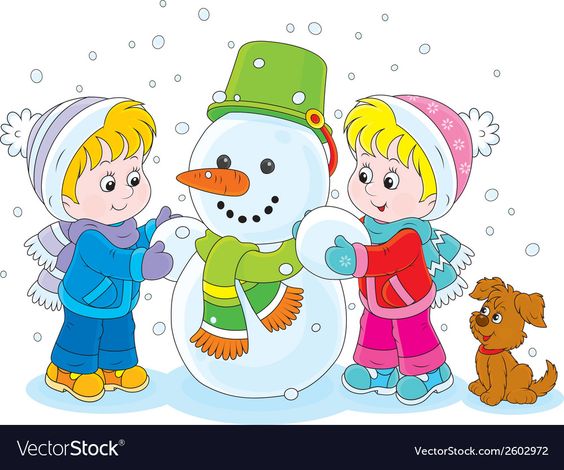 